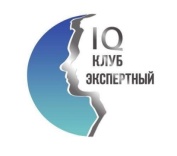 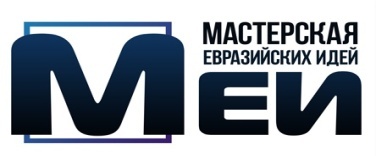 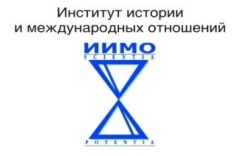 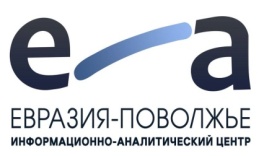 ПРОГРАММА международного экспертного заседания «ПЕРСПЕКТИВЫ РАЗВИТИЯ СОТРУДНИЧЕСТВА МЕЖДУ ИРАНОМ И ЕАЭС»г. Саратов, Российская Федерация 13 апреля 2016 г.Место проведения: XI корпус Саратовского государственного университета им. Н. Г. Чернышевского, г. Саратов, ул. Астраханская 83, 515 аудитория. Начало: 11.00 Организаторы: Информационно-аналитический Центр «Евразия-Поволжье», Фонд поддержки научных исследований «Мастерская евразийских идей», НОЦ изучения стран СНГ и Балтии ИИМО СГУ им.Н.Г. Чернышевского/При информационной поддержке Российско-казахстанского экспертного IQ-клуба Вопросы для обсуждения:изменение геополитической роли Ирана на современном этапе; формирование внешнего контура ЕАЭС; перспективы развития сотрудничества между ИРИ и ЕАЭС;формирование новой карты транспортных маршрутов с участием ИРИ; перспективы активизации гуманитарного сотрудничества ИРИ и стран-ЕАЭС. СПИСОК УЧАСТНИКОВ 13 апреля 2016 г. 13 апреля 2016 г. 10.45-11.00Регистрация участников 11.00-11.20Модератор: Голуб Юрий Григорьевич, д.и.н., профессор, зав. кафедрой международных отношений и внешней политики России ИИМО СГУ, заместитель Председателя Общественной палаты Саратовской области Приветственное слово Черевичко Татьяны Викторовны д.э.н., профессора, директора ИИМО СГУ Приветственное слово Лапенко Марины Владимировны, к.и.н., директора ИАЦ Евразия-Поволжье Приветственное выступление Тишехьяр Манданы, и.о. директора Института по изучению Ирана и Евразии (IRAS), профессора Тегеранского университета (г. Тегеран, Исламская Республика Иран)Выступления спикеров:Вахшитех Ахмад, докторант Российского университета дружбы народов (г.Москва, Российская Федерация)«Возможности расширения ирано-российского экономического сотрудничества»Жолдасбекова Акбота, профессор кафедры ЮНЕСКО, Евразийский национальный университет им. Л.Н.Гумилева (г.Астана, Республика Казахстан)«Перспективы взаимоотношений Республики Казахстан и Исламской Республики Иран»Голуб Юрий Григорьевич, д.и.н., профессор, зав. кафедрой международных отношений и внешней политики России ИИМО СГУ, заместитель Председателя Общественной палаты Саратовской области (г.Саратов, Российская Федерация)«Стратегический проект  для ЕАЭС. Судоходный канал Каспий – Персидский залив: историческая подоплека и современная ситуация»Лапенко Марина Владимировна, к.и.н., директор ИАЦ Евразия-Поволжье (г.Саратов, Российская Федерация)«Развитие внешнего контура ЕАЭС: поиск оптимальных моделей взаимоотношений с внешними партнерами»Вопросы участников, дискуссия 12.20-12.40 Кофе-брейк12.40-14.40 Выступления спикеров:Сызранов Андрей Вячеславович, к.и.н., доцент кафедры истории России Астраханского государственного университета, руководитель Центра международных и общественно-политических исследований «Каспий-Евразия» (г.Астрахань, Российская Федерация) «Роль Астраханского региона в российско-иранских отношениях в историческом контексте и на современном этапе»Близнюк Виталий Васильевич, основатель и первый руководитель «Центра иранистики и востоковедения» СГУ (г.Саратов, Российская Федерация)«Опыт сотрудничества Саратовской области и Исламской Республики Иран: от науки к экономике»Баранов Алексей Владимирович, к.и.н., доцент кафедры всеобщей истории ИИМО СГУ (г.Саратов, Российская Федерация)«Иран в современной региональной политике» Лешуков Владимир Сергеевич, к.п.н., эксперт Фонд поддержки научных исследований «Мастерская евразийских идей» (г.Саратов, Российская Федерация)«Российско-иранские отношения и многополярность»Аршинов Юрий Евгеньевич, к.и.н., заместитель руководителя НОЦ изучения стран СНГ и Балтии ИИМО СГУ (г.Саратов, Российская Федерация)«Южный вектор ЕАЭС: поиск новых подходов к раскрытию трёхстороннего потенциала партнёрства России, Казахстана и Ирана»Вопросы участников, дискуссия14.40-14.15Подведение итогов, принятие резолюции Айрапетян Армен Самвеловичк.ю.н., преподаватель кафедры конституционного и международного права ПИУ им.П.А. Столыпина (г. Саратов, РФ)Аршинов Юрий Евгеньевичк.и.н., зам. руководителя НОЦ изучения стран СНГ и Балтии ИИМО СГУ, (г.Саратов, РФ)Балаян Аркадий Артуровичк.и.н., генеральный директор ФПНИ «Мастерская евразийских идей»  (г. Саратов, РФ) Баранов Алексей Владимировичк.и.н., доцент кафедры всеобщей истории ИИМО СГУ (г.Саратов, РФ)Близнюк Виталий Васильевичоснователь и первый руководитель «Центра иранистики и востоковедения» СГУ (г.Саратов, РФ)Вахшитех Ахмад докторант Российского университета дружбы народов (г.Москва, РФ)Гладышев Андрей Владимирович д.и.н., профессор кафедры всеобщей истории ИИМО СГУ (г.Саратов, РФ)Голуб Юрий Григорьевичд.и.н., профессор, заместитель Председателя Общественной палаты Саратовской области, заведующий кафедрой международных отношений и внешней политики России ИИМО СГУ (г.Саратов, РФ)Довранов Рахмет Джумагулиевичисполнительный директор Саратовская областная общественная организация Туркменский национальный культурный центр «Дияр» (г.Саратов, РФ)Жолдасбекова Акботак.п.н., профессор кафедры ЮНЕСКО, Евразийский национальный университет им. Л.Н.Гумилева (г.Астана, РК)ЛапенкоМарина Владимировнак.и.н., директор ИАЦ Евразия-Поволжье, руководитель НОЦ изучения стран СНГ и Балтии ИИМО СГУ (г. Саратов, РФ)Лешуков Владимир Сергеевичк.п.н., эксперт ФПНИ «Мастерская евразийский идей», к.п.н. (г. Саратов, РФ)Миронов Сергей Петровичк.и.н., директор ООО «Лоцман Консалтинг», к.и.н., (г.Саратов, РФ) Рачков Александр Семеновичпредседатель СРОО «Восток» (г.Саратов, РФ)Редченко Дмитрий Владимировичк.и.н., доцент кафедры международных отношений и внешней политики РФ ИИМО СГУ (г.Саратов, РФ)Сызранов Андрей Вячеславовичк.и.н., доцент кафедры истории России Астраханского государственного университета, руководитель Центра международных и общественно-политических исследований «Каспий-Евразия» (г.Астрахань, РФ) Тишехьяр Манданаи.о. директора Института по изучению Ирана и Евразии (IRAS), профессора Тегеранского университета (г. Тегеран, ИРИ)Цыплин Виталий Геннадьевичк.и.н.,  профессор кафедры международных отношений и внешней политики России ИИМО СГУ (г.Саратов, РФ)Черевичко Татьяна Викторовнад.э.н., профессор, директор ИИМО СГУ, (г.Саратов, РФ)ШенинСергей Юрьевичд.и.н., профессор кафедры международных отношений и внешней политики России ИИМО СГУ (г. Саратов, РФ)